LEY ORGÁNICA DE EMPRESAS PÚBLICASLey s/n (Suplemento del Registro Oficial 48, 16-X-2009)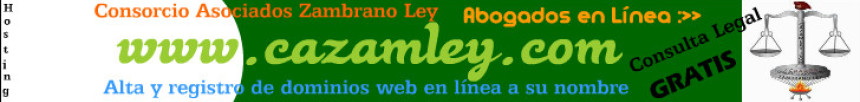 Esta trascripción es hecha solo con fines de difusión  de este cuerpo legal para el uso libre de los visitantes de este dominio por lo que no tiene ningún vinculo ni afán comercial solo de información para Profesionales y Estudiantes de Derecho del Ecuador y particulares en general.   Nota: se publican en el Portal www.compraspublicas.gov.ec las normas de esta ley que tienenrelación con el ámbito de la contratación pública.Título IDEL ÁMBITO, OBJETIVOS Y PRINCIPIOSArt. 1.- Ámbito.- Las disposiciones de la presente Ley regulan la constitución,organización, funcionamiento, fusión, escisión y liquidación de las empresas públicasque no pertenezcan al sector financiero y que actúen en el ámbito internacional,nacional, regional, provincial o local; y, establecen los mecanismos de controleconómico, administrativo, financiero y de gestión que se ejercerán sobre ellas, deacuerdo a lo dispuesto por la Constitución de la República.Art. 2.- Objetivos.- Esta Ley tiene los siguientes Objetivos:1. Determinar los procedimientos para la constitución de empresas públicas que debangestionar los sectores estratégicos con alcance nacional e internacional;2. Establecer los medios para garantizar el cumplimiento, a través de las empresaspúblicas, de las metas fijadas en las políticas del Estado ecuatoriano, de conformidadcon los lineamientos del Sistema Nacional Descentralizado de PlanificaciónParticipativa;3. Regular la autonomía económica, financiera, administrativa y de gestión de lasempresas públicas, con sujeción a los principios y normativa previstos en laConstitución de la República, en ésta y en las demás leyes, en lo que fueren aplicables;4. Fomentar el desarrollo integral, sustentable, descentralizado y desconcentrado delEstado, contribuyendo a la satisfacción de las necesidades básicas de sus habitantes, a lautilización racional de los recursos naturales, a la reactivación y desarrollo del aparatoproductivo y a la prestación eficiente de servicios públicos con equidad social. Lasempresas públicas consideraran en sus costos y procesos productivos variables socioambientalesy de actualización tecnológica;5. Actuar en cumplimiento de los parámetros de calidad definidos por el Directorio y lasregulaciones aplicables, con sujeción a criterios empresariales, económicos, sociales yambientales;6. Proteger el patrimonio, la propiedad estatal, pública y los derechos de lasgeneraciones futuras sobre los recursos naturales renovables y no renovables, paracoadyuvar con ello el buen vivir;7. Crear el marco jurídico adecuado para que e! Estado establezca apoyos, subsidios uotras ventajas de carácter temporal, en beneficio de sectores económicos y socialesdeterminados;18. Prevenir y corregir conductas que distorsionen las condiciones para la provisión debienes y servicios y en general cualquier otro acuerdo o practica concertada, escrita overbal, oficial u oficiosa, entre dos o más agentes económicos, tendientes a impedir,restringir, falsear o distorsionar las condiciones de acceso de los usuarios a dichosbienes y servicios; y,9. Establecer mecanismos para que las empresas públicas, actúen o no en sectoresregulados abiertos o no a la competencia con otros agentes u operadores económicos,mantengan índices de gestión con parámetros sectoriales e internacionales, sobre loscuales se medirá su eficacia operativa, administrativa y financiera.Art. 3.- Principios.- Las empresas públicas se rigen por los siguientes principios:1. Contribuir en forma sostenida al desarrollo humano y buen vivir de la poblaciónecuatoriana;2. Promover el desarrollo sustentable, integral, descentralizado y desconcentrado delEstado, y de las actividades económicas asumidas por éste.3. Actuar con eficiencia, racionalidad, rentabilidad y control social en la exploración,explotación e industrialización de los recursos naturales renovables y no renovables y enla comercialización de sus productos derivados, preservando el ambiente;4. Propiciar la obligatoriedad, generalidad, uniformidad, eficiencia, universalidad,accesibilidad, regularidad, calidad, continuidad, seguridad, precios equitativos yresponsabilidad en la prestación de los servicios públicos;5. Precautelar que los costos socio-ambientales se integren a los costos de producción;y,6. Preservar y controlar la propiedad estatal y la actividad empresarial pública.Título IIDE LA DEFINICIÓN Y CONSTITUCIÓN DE LAS EMPRESAS PÚBLICASArt. 4.- Definiciones.- Las empresas públicas son entidades que pertenecen al Estadoen los términos que establece la Constitución de la República, personas jurídicas dederecho público, con patrimonio propio, dotadas de autonomía presupuestaria,financiera, económica, administrativa y de gestión. Estarán destinadas a la gestión desectores estratégicos, la prestación de servicios públicos, el aprovechamientosustentable de recursos naturales o de bienes públicos y en general al desarrollo deactividades económicas que corresponden al Estado.Las empresas subsidiarias son sociedades mercantiles de economía mixta creadas por laempresa pública, en las que el Estado o sus instituciones tengan la mayoría accionaria.2Las empresas filiales son sucursales de la empresa pública matriz que estaránadministradas; por un gerente, creadas para desarrollar actividades o prestar servicios demanera descentralizada y desconcentrada.Las Agencias y Unidades de Negocio son áreas administrativo - operativas de laempresa pública, dirigidas por un administrador con poder especial para elcumplimiento de las atribuciones que le sean conferidas por el representante legal de lareferida empresa, que no gozan de personería jurídica propia y que se establecen paradesarrollar actividades o prestar servicios de manera descentralizada y desconcentrada.Art. 5.- Constitución y jurisdicción.- La creación de empresas públicas se hará:1. Mediante decreto ejecutivo para las empresas constituidas por la Función Ejecutiva;2. Por acto normativo legalmente expedido por los gobiernos autónomosdescentralizados; y,3. Mediante escritura pública para las empresas que se constituyan entre la FunciónEjecutiva y los gobiernos autónomos descentralizados, para lo cual se requerirá deldecreto ejecutivo y de la decisión de la máxima autoridad del organismo autónomodescentralizado, en su caso.Las universidades públicas podrán constituir empresas públicas o mixtas que sesometerán al régimen establecido en esta Ley para las empresas creadas por losgobiernos autónomos descentralizados o al régimen societario, respectivamente. En laresolución de creación adoptada por el máximo organismo universitario competente sedeterminaran los aspectos relacionados con su administración y funcionamiento.Se podrá constituir empresas públicas de coordinación, para articular y planificar lasacciones de un grupo de empresas públicas creadas por un mismo nivel de gobierno,con el fin de lograr mayores niveles de eficiencia en la gestión técnica, administrativa yfinanciera.Las empresas públicas pueden ejercer sus actividades en el ámbito local, provincial,regional, nacional o internacional.La denominación de las empresas deberá contener la indicación de "EMPRESAPÚBLICA" o la sigla "EP", acompañada de una expresión peculiar.El domicilio principal de la empresa estará en el lugar que se determine en su acto decreación y podrá establecerse agencias o unidades de negocio, dentro o fuera del país.En el decreto ejecutivo, acto normativo de creación, escritura pública o resolución delmáximo organismo universitario competente, se detallaran los bienes muebles oinmuebles que constituyen el patrimonio inicial de la empresa, el patrimonio inicial dela empresa y en un anexo se listaran los muebles o inmuebles que forman parte de esepatrimonio.(…)Título V3DEL SISTEMA DE CONTRATACIÓN EN LAS EMPRESAS PÚBLICASCapítulo IDE LAS DISPOSICIONES GENERALESArt. 34.- Contratación en las empresas públicas.- Todo proceso de contratación deobras, bienes y servicios, incluidos los de consultoría, así como las contrataciones enactividades de prospección, exploración, explotación, refinación, comercialización,industrialización de los recursos hidrocarburíferos, las contrataciones de bienes decarácter estratégico necesarias para la defensa nacional, que realicen las empresaspúblicas, estarán sujetos al Plan Nacional de Desarrollo, con observancia delpresupuesto nacional y empresarial, además de lo siguiente:1. PLAN ESTRATÉGICO Y PLAN ANUAL DE CONTRATACIONES.- Las empresaspúblicas deberán contar con su Plan Estratégico y Plan Anual de Contrataciones,debidamente aprobados.Los criterios generales del Plan Estratégico guardarán relación con las políticas delgobierno nacional o de los gobiernos autónomos descentralizados, el Plan Nacional deDesarrollo y los intereses del Estado.El Plan Estratégico será una de las herramientas para evaluar a los administradores delas empresas.2. RÉGIMEN COMÚN.- Las contrataciones de bienes, obras y servicios, incluidos losde consultoría, que realicen las empresas públicas, se sujetarán a lo dispuesto en la LeyOrgánica del Sistema Nacional de Contratación Pública, su Reglamento General ydemás disposiciones administrativas aplicables.Las empresas públicas procurarán adquirir productos de origen nacional siempre ycuando se encuentren en la misma condición técnica y calidad de los productosimportados, para este efecto se aplicarán las resoluciones que emita el Instituto Nacionalde Contratación Pública.3. RÉGIMEN ESPECIAL.- En los casos en que las empresas públicas hubieren suscritocontratos o convenios tales como: alianzas estratégicas, asociación, consorcios u otrosde naturaleza similar, será el convenio asociativo o contrato el que establezca losprocedimientos de contratación y su normativa aplicable. En el caso de empresasconstituidas con empresas de la comunidad internacional las contrataciones de bienes,obras y servicios se sujetarán al régimen especial que se contemple en el documento deasociación o acuerdo celebrado para tal efecto. En lo no previsto en el respectivoconvenio o contrato, se estará a las disposiciones contenidas en la Ley Orgánica delSistema Nacional de Contratación Pública.4. APORTES DE RECURSOS ECONÓMICOS Y/O EXCEDENTES ENSUBSIDIARIAS Y FILIALES.- Las empresas públicas tienen amplia capacidad parainvertir sus recursos económicos y excedentes en la ejecución de proyectos adesarrollarse en las mismas empresas, subsidiarias, filiales, agencias o unidades denegocio en los términos que apruebe el Directorio.45.- INFORMES PREVIOS.- Solo las contrataciones de crédito o líneas de créditoprevistas en el artículo 13 de la Ley Orgánica para la Recuperación del Uso de losRecursos Petroleros del Estado y la Racionalización Administrativa de los Procesos deEndeudamiento, requerirán informes previos del Comité de Deuda y Financiamiento,como órgano externo ajeno a la gestión de la empresa, siempre y cuando las deudas acontraerse conlleven la emisión de garantías soberanas o requieran avales o garantíascolaterales del Estado. Ninguna otra contratación que realicen las empresas públicas, nide régimen común ni de régimen especial, requerirán de informes previos favorables dela Contraloría General del Estado, de la Procuraduría General del Estado o de otroórgano externo a la gestión de la empresa; no obstante lo cual, esta disposición no eximea las empresas públicas de su obligación de rendición de cuentas a la sociedad civil ydel control posterior que pueden y deben ejercer las instancias con competencia paraello, de acuerdo a la Constitución de la República y la Ley.6. GARANTÍAS SOBERANAS.- Las empresas públicas, sus subsidiarias y filiales quetengan capacidad financiera de pago podrán beneficiarse del otorgamiento de garantíassoberanas concedidas por el Estado para el financiamiento de proyectos de inversión.Para el otorgamiento de la garantía por parte del Estado se debe contar con laaprobación del Directorio de la Empresa, el estudio de la capacidad de pago elaboradopor el Ministerio de Finanzas y se deberá seguir el procedimiento establecido en lasleyes y normativa que regulan el endeudamiento público.7. PROHIBICIONES.- Las autoridades nominadoras de los miembros del Directorio,los miembros del Directorio, Gerentes, servidores públicos y obreros de las empresaspúblicas, están impedidos de intervenir a título personal en negociaciones ycontrataciones con las empresas públicas, por si o por interpuesta persona, porintermedio de su cónyuge, personas en unión de hecho o de sus parientes hasta el cuartogrado de consanguinidad y segundo de afinidad. Si así lo hicieren serán sancionados ysujetos a las acciones civiles y penales a que hubiere lugar observando el derecho aldebido proceso.8. DESCONCENTRACIÓN EMPRESARIAL.- Las contrataciones de las empresaspúblicas de ámbito nacional se realizarán de manera desconcentrada, en consecuencia:a) Las agencias y unidades de negocio deberán contar con su Plan Operativo aprobadopor el Gerente General de la empresa pública.b) Las contrataciones para la ejecución de obras, adquisición de bienes y prestación deservicios, incluidos los de consultoría, que requiera realizar la agencia o la unidad denegocio de la empresa pública, cuya cuantía se encuentre dentro de los límitesestablecidos por el Directorio, serán responsabilidad del administrador de la respectivaagencia o unidad de negocio.Las contrataciones para la ejecución de obras y adquisición de bienes o prestación deservicios declaradas emergentes en los términos previstos en la ley, de la cuantía quefueren, requieren la autorización previa y favorable del Gerente General de la empresapública, en caso contrario generaran responsabilidad personal del administrador queautorizó dicha contratación.5c) Los Administradores de las agencias o unidades de negocio de las empresas públicas,siempre que la contratación esté dentro del límite de los montos autorizados por lanormativa interna de la empresa, serán responsables de los actos y contratos; y enconsecuencia asumirán las responsabilidades que de ello se derive.9. COMPRAS CORPORATIVAS.- Con el fin de garantizar la eficiencia en el uso delos recursos de la empresa pública, el Gerente General podrá disponer que se realicen:Procesos de contratación ejecutados por parte de las empresas públicas en sociedad conotras empresas o instituciones públicas, conforme a lo previsto en la Ley Orgánica delSistema Nacional de Contratación Pública; y,Procesos de contratación concentrados y unificados para la provisión de bienes, obras yservicios que requieran de forma general y común las diferentes filiales y subsidiariasde la empresa pública.Capítulo IIDE LOS MECANISMOS ASOCIATIVOS, DE EXPANSIÓN Y DESARROLLOArt. 35.- Capacidad asociativa.- Las empresas públicas tienen capacidad asociativapara el cumplimiento de sus fines y objetivos empresariales y en consecuencia para lacelebración de los contratos que se requieran, para cuyo efecto podrán constituircualquier tipo de asociación, alianzas estratégicas, sociedades de economía mixta consectores públicos o privados en el ámbito nacional o internacional o del sector de laeconomía popular y solidaria, en el marco de las disposiciones del artículo 316 de laConstitución de la República.Todo proceso de selección de socios privados para la constitución de empresas deeconomía mixta debe ser transparente de acuerdo a la ley y se requerirá concursopúblico, y para perfeccionar la asociación no se requerirá de otros requisitos oprocedimientos que no sean los establecidos por el Directorio.No requerirán de concursos públicos los procesos de asociación con otras empresaspúblicas o subsidiarias de éstas, de países que integran la comunidad internacional.Para el caso de empresas públicas encargadas de la gestión del agua, se estará a lodispuesto en el artículo 318 de la Constitución de la República.Art. 36.- Inversiones en otros emprendimientos.- Para ampliar sus actividades,acceder a tecnologías avanzadas y alcanzar las metas de productividad y eficiencia entodos los ámbitos de sus actividades, las empresas públicas gozarán de capacidadasociativa, entendida ésta como la facultad empresarial para asociarse en consorcios,alianzas estratégicas, conformar empresas de economía mixta en asocio con empresasprivadas o públicas, nacionales o extranjeras, constituir subsidiarias, adquirir accionesy/o participaciones en empresas nacionales y extranjeras y en general optar porcualquier otra figura asociativa que se considere pertinente conforme a lo dispuesto enlos artículos 315 y 316 de la Constitución de la República.Las empresas públicas ecuatorianas podrán asociarse con empresas estatales de otrospaíses, con compañías en las que otros Estados sean directa o indirectamente accionistas6mayoritarios. En todos estos casos se requerirá que el Estado ecuatoriano o susinstituciones hayan suscrito convenios de acuerdo o cooperación, memorandos o cartasde intención o entendimiento.En general los acuerdos asociativos e inversiones previstas en el inciso anterior deberánser aprobados mediante resolución del Directorio en función de los justificativostécnicos, económicos y empresariales presentados mediante informe motivado y norequerirán de otros requisitos o procedimientos que no sean los establecidos por elDirectorio para perfeccionar la asociación o inversiones, respectivamente.Las inversiones financieras y en los emprendimientos en el exterior serán autorizadaspor el respectivo Directorio de la Empresa Pública.Art. 37.- Ámbito y alcance de los nuevos emprendimientos.- Los emprendimientos yasociaciones previstos en el artículo anterior se sujetarán al contenido específico de losacuerdos que se celebren y en lo no previsto en ellos, a lo dispuesto en esta Ley, en lasnormas contenidas en la Ley Orgánica del Sistema Nacional de Contratación Pública yen la normativa específica dictada para las contrataciones en actividades de exploracióny explotación de los recursos hidrocarburíferos y para las contrataciones de bienes decarácter estratégico necesarias para la defensa nacional.La administración del talento humano en las empresas de economía mixta se sujetará alas disposiciones de esta Ley y la Codificación del Código de Trabajo en lo quecorresponda. En estas empresas no habrá pago de utilidades conforme lo señala elúltimo inciso del artículo 328 de la Constitución de la República.(…)DISPOSICIONES TRANSITORIASPrimera.- Empresas públicas o estatales existentes.- Las empresas públicas oestatales existentes, tales como Empresa Estatal Petróleos del Ecuador,PETROECUADOR; Empresa de Ferrocarriles Ecuatorianos (EFE); Correos delEcuador; las empresas municipales, entre otras, para seguir operando adecuarán suorganización y funcionamiento a las normas previstas en esta Ley en un plazo no mayora ciento ochenta días contados a partir de su expedición, sin que en el proceso detransición se interrumpa o limite su capacidad administrativa y operativa; para cuyoefecto, una vez que la Presidenta o Presidente de la República o la máxima autoridad delgobierno autónomo descentralizado, según sea el caso, emita el decreto ejecutivo, lanorma regional u ordenanza de creación de la o las nuevas empresas públicas, aquellasdejarán de existir y transferirán su patrimonio a la o las nuevas empresas públicas que secreen.Transcurrido el plazo señalado en el inciso primero de esta disposición transitoria,quedarán derogadas de forma expresa todas las normas que contengan disposiciones decreación o regulación de las empresas a las que se refiere esta Ley señaladas en elindicado inciso y de todas las demás empresas que tengan carácter o naturaleza públicao estatal, en cuanto al régimen aplicable a la constitución, organización,funcionamiento, disolución y liquidación de dichas empresas.7El personal que actualmente trabaja en las empresas públicas o estatales existentescontinuará prestando sus servicios en las empresas públicas creadas en su lugar, deconformidad con su objeto, bajo los parámetros y lineamientos establecidos en esta Ley,no se someterán a periodos de prueba. En consecuencia el régimen de transiciónprevisto en estas disposiciones, incluidas las fusiones, escisiones y transformaciones noconllevan cambio de empleador ni constituyen despido intempestivo. En caso dejubilación, desahucio o despido intempestivo, se tomarán en cuenta los años de servicioque fueron prestados en la empresa extinguida y cuya transformación ha operado porefecto de esta ley, sumados al tiempo de servicio en la nueva empresa pública creada,con los límites previstos en esta Ley.Las sociedades o empresas incautadas por la Agencia de Garantía de Depósitos (AGD)y declaradas recursos de dicha Agencia no se someterán a las disposiciones de lapresente Ley.Segunda.- Régimen transitorio de las sociedades anónimas a empresas públicas.-2.1. RÉGIMEN TRANSITORIO PARA LAS SOCIEDADES ANÓNIMAS ENLAS QUE EL ESTADO, A TRAVÉS DE SUS ENTIDADES Y ORGANISMOSSEA ACCIONISTA ÚNICO.2.1.1. Por disposición de esta Ley, las sociedades anónimas en las que el Estado, através de sus entidades y organismos sea accionista único, una vez que la Presidenta oPresidente de la República o la máxima autoridad del gobierno autónomodescentralizado, según sea el caso, en un plazo no mayor a noventa días contados apartir de la expedición de esta Ley, emita el decreto ejecutivo, la norma regional uordenanza de creación de la o las nuevas empresas públicas, se disolverán de maneraforzosa, sin liquidarse, y transferirán su patrimonio a la o las nuevas empresas públicasque se creen. El proceso de disolución forzosa sin liquidación de dichas sociedadesanónimas conlleva su extinción legal; y en consecuencia las empresas públicas que secrean, subrogan en los derechos y obligaciones de las sociedades extinguidas. Enconsecuencia, se dispone al Superintendente de Compañías que sin más trámite, almomento de expedición de los decretos ejecutivos u ordenanzas de creación de lasempresas públicas, ordene la cancelación de la inscripción de las sociedades anónimasextinguidas, en el respectivo Registro Mercantil del cantón de su constitución.2.1.2. Para efectos de lo señalado en la disposición anterior no se requiere autorizaciónprevia o posterior de ningún órgano de la sociedad anónima extinguida, por tratarse deuna disolución forzosa prevista en esta Ley.2.1.3. El proceso de disolución sin liquidación y la consecuente extinción y cancelaciónde las sociedades anónimas, previstos en este Régimen Transitorio, prevalecen sobre lasdisposiciones de la Ley de Compañías y, en consecuencia, sobre las estipulacionesconstantes en los estatutos sociales de las sociedades anónimas extinguidas.2.1.4. El Ministerio de Finanzas asumirá el pago de todos los saldos de la deuda externaa cargo de la Corporación Nacional de Telecomunicaciones - CNT S.A.- resultantes delproceso liquidación de EMETEL y EMETEL S.A.8En el mismo sentido, adicionalmente a lo señalado en el artículo 5 del MandatoConstituyente No. 15, el Ministerio de Finanzas asumirá el pago de todos los saldos dela deuda externa a cargo de la empresa ELECTRO GENERADORA DEL AUSTROELECAUSTRO S.A. resultantes de la escisión de la Empresa Eléctrica RegionalCENTRO SUR C.A.2.1.5. El capital de las empresas públicas que se creen en lugar del de las sociedadesanónimas extinguidas, estará conformado por la sumatoria total de las cuentas delpatrimonio y los pasivos por componente de deuda externa que al momento de laexpedición de esta Ley tengan registradas las sociedades anónimas que se convierten enempresas públicas, los que serán asumidos por el Ministerio de Finanzas frente aterceros. El patrimonio total de las sociedades anónimas extinguidas se transferirá a lasempresas públicas que en su lugar se creen. En consecuencia, todos los activos ypasivos y en general todos los bienes, derechos y obligaciones de las sociedadesanónimas extinguidas, generados en sus Estatutos Sociales o derivados de cualquierfuente legítima de obligación, se transferirán en forma total a las empresas públicascreadas en su lugar.2.1.6. El personal que actualmente labora en cada sociedad anónima con participaciónaccionaria estatal total continuará prestando sus servicios en las empresas públicascreadas en su lugar, de conformidad con su objeto, bajo los parámetros y lineamientosestablecidos en esta Ley, no se someterán a periodos de prueba. En consecuencia elrégimen de transición previsto en estas disposiciones no conlleva cambio de empleadorni constituye despido intempestivo. En caso de jubilación, desahucio o despidointempestivo, prevista en esta Ley, se tomaran en cuenta los años de servicio que fueronprestados en la empresa extinguida y cuya transformación ha operado por efecto de estaley, sumados al tiempo de servicio en la nueva empresa pública creada, con los límitesprevistos en esta Ley.2.1.7. Las empresas públicas que se creen como consecuencia de la expedición de estaLey asumirán la administración y operación de las sociedades anónimas extinguidas, sinperjuicio del trámite de cancelación de la inscripción en el Registro Mercantil.2.1.8. Los derechos y obligaciones de las sociedades anónimas extinguidas, derivadosde contratos legalmente celebrados, serán ejercidos y cumplidos por las empresaspúblicas que en su lugar se creen.Los contratos, convenios y más actos jurídicos celebrados bajo el imperio de losEstatutos Sociales de las sociedades anónimas extinguidas continuarán en vigencialuego de la expedición de esta Ley, según las estipulaciones con las que fueronsuscritos, pero en materia de trámites administrativos y órganos ante los cuales debanrealizarse éstos se sujetarán a esta Ley.2.1.9. Los juicios en los que al momento de su extinción e intervenga la sociedadanónima extinguida, como actora o demandada, así como las acciones o reclamos decualquier índole, se entenderán planteados por o contra la empresa pública que se creaen lugar de la sociedad anónima extinguida. La empresa pública, creada para cada caso,continuará el juicio, acción o reclamación por sí misma, subrogando a la sociedadanónima según corresponda.92.1.10. Los títulos habilitantes y en general las autorizaciones conferidas por órganosestatales a las sociedades anónimas extinguidas se entenderán conferidos a las empresaspúblicas creadas en su lugar. En consecuencia, los órganos e institucionescorrespondientes en el plazo máximo de treinta días contados a partir de la expedicióndel decreto, norma regional u ordenanza de creación de cada empresa públicaformalizaran la titularidad de dichos títulos habilitantes o autorizaciones a favor de larespectiva empresa pública.Las empresas públicas y sociedades anónimas en las que el Estado es accionista único omayoritario, podrán tramitar ante el organismo público competente nuevas solicitudesde títulos habilitantes para ejecutar proyectos de generación eléctrica y suscribir susrespectivos contratos, aplicando las disposiciones vigentes, hasta que se dicte la nuevanormativa del sector eléctrico.2.1.11. Los actos y contratos necesarios para cumplir las disposiciones previstas en esteRégimen Transitorio, estarán exentos de todo tributo fiscal, municipal, provincial oespecial; así mismo están exonerados y no causaran derechos notariales o registrales, nigastos, ni derechos de inscripción.2.1.12. Los pasivos por componente de deuda externa que al momento de la expediciónde esta Ley tengan registradas las sociedades anónimas, que por efectos de ladisposición transitoria 2.1., se constituyan en empresas públicas, serán asumidosdirectamente por el Ministerio de Finanzas frente a terceros.2.1.1.3. El Fondo de Solidaridad, en su etapa de liquidación, transferirá a título gratuitolas acciones de su propiedad en las empresas eléctricas y de telecomunicaciones en lasque sea único accionista, a los ministerios rectores correspondientes.2,2. RÉGIMEN TRANSITORIO PARA LAS SOCIEDADES ANÓNIMAS ENLAS QUE EL ESTADO A TRAVÉS DE SUS ENTIDADES Y ORGANISMOS ESACCIONISTA MAYORITARIO.2.2.1 Sociedades anónimas del sector eléctrico:En las sociedades anónimas en las que el Estado a través de sus entidades y organismossea accionista mayoritario, constituidos con anterioridad a la expedición de esta Ley,cuyo objeto social sea la generación, transmisión, distribución y comercialización deenergía eléctrica, se observara el siguiente procedimiento:2.2.1.1. Las acciones y los certificados de aportes para futuras capitalizaciones en lasempresas eléctricas de generación, transmisión, distribución y comercialización depropiedad del Fondo de Solidaridad, serán transferidas al Ministerio Rector encargadodel sector eléctrico ecuatoriano.2.2.1.2. El Ministerio Rector encargado del sector eléctrico ecuatoriano en un plazo nomayor a 180 días, podrá: 1. Resolver la fusión, liquidación, escisión o disolución de lassociedades anónimas en las que es accionista; 2. Comprar las acciones de propiedad deaccionistas minoritarios públicos o privados, de manera que estas empresas seanpropiedad del Gobierno Central en los términos señalados en esta Ley; y, 3. Constituirtenedoras de acciones de las empresas en las cuales es accionista.10En el caso de que el Ministerio Rector del sector eléctrico ecuatoriano compre lasacciones de los gobiernos autónomos descentralizados, los valores correspondientes aesos títulos se entregaran con cargo a inversiones en servicios públicos en lajurisdicción de esos gobiernos y serán distintos a los que por ley les corresponda. Losegresos necesarios deberán incorporarse en el Presupuesto General del Estado en elsubsiguiente año Fiscal, al valor que determine un experto contratado para el efecto,aplicando parámetros técnicos propios de la industria. El experto será seleccionado enconjunto entre el Ministerio Rector del Sector Eléctrico ecuatoriano y los gobiernosautónomos descentralizados que correspondan. De no existir acuerdo para dichadesignación en un plazo máximo de treinta días, será el Ministerio Rector del SectorEléctrico quien lo realice.Las acciones que el Ministerio Rector del sector eléctrico ecuatoriano compre a losaccionistas privados se pagaran en un plazo no mayor a 360 días, de conformidad conlas disponibilidades del Presupuesto General del Estado, al valor que lo determine unexperto contratado por el Ministerio Rector, quien deberá aplicar parámetros técnicospropios de la industria.2.2.1.3. Una vez producida la compra de las acciones prevista en el numero anterior, lassociedades anónimas se disolverán sin liquidarse, siguiendo el mismo procedimientoprevisto en la Disposición Transitoria 2.1 anterior, y observando el mismo tratamientopara el talento humano, patrimonio, activos, pasivos y demás aspectos previstos endicho régimen transitorio. Los aspectos relativos a la transición que no consten en esterégimen transitorio se desarrollaran en el decreto ejecutivo, norma regional u ordenanzade creación de la o las empresas públicas de generación, transmisión, distribución ycomercialización eléctrica.2.2.1.4. Régimen de excepción.- Si dentro del plazo previsto en el numero 2.2.1.2 no secumpliere el proceso de compra de acciones que permita que las sociedades anónimasde generación, transmisión, distribución y comercialización eléctrica con mas de unsocio queden en propiedad de un solo accionista, hasta que se expida el nuevo marcojurídico del sector eléctrico, esas empresas seguirán operando como compañíasanónimas reguladas por la Ley de Compañías, exclusivamente para los asuntos de ordensocietario. Para los demás aspectos tales como el régimen tributario, fiscal, laboral,contractual, de control y de funcionamiento de las empresas se observaran lasdisposiciones contenidas en esta Ley. Las acciones de estas compañías no podrán sertransferidas al sector privado.2.2.1.5. Régimen previsto para las empresas incluidas en el Mandato Constituyente No.15.- De conformidad con lo previsto en la Disposición Transitoria Tercera del MandatoConstituyente No. 15 expedido por la Asamblea Nacional Constituyente el 23 de juliode 2008, en virtud de sus indicadores de gestión, las siguientes sociedades anónimas:Empresa Eléctrica Quito S.A., Empresa Eléctrica Regional del Sur S.A., EmpresaEléctrica Regional Norte S.A., Empresa Eléctrica Regional Centro Sur C.A.; EmpresaEléctrica Cotopaxi S.A.; Empresa Eléctrica Riobamba S.A.; Empresa Eléctrica AmbatoRegional Centro Norte S.A.; y, Empresa Eléctrica Azogues S.A.; hasta que se expida elnuevo marco jurídico del sector eléctrico, seguirán operando como compañías anónimasreguladas por la Ley de Compañías, exclusivamente para los asuntos de ordensocietario. Para los demás aspectos tales como el régimen tributario, fiscal, laboral,11contractual, de control y de funcionamiento de las empresas se observaran lasdisposiciones contenidas en esta Ley. Igual tratamiento, en virtud de sus indicadores degestión, se aplicara a la empresa ELECTRO GENERADORA DEL AUSTROELECAUSTRO S.A.2.2.2. Otras empresas con participación accionaria mayoritaria del EstadoEn las demás sociedades anónimas o empresas de economía mixta distintas a lasprevistas en el numeral 2.5 del régimen transitorio de esta Ley, en las que el Estado,directamente o a través de sus instituciones definidas en el artículo 225 de laConstitución de la República, sea accionista mayoritario, se seguirá un proceso análogoal referido en el numeral 2.2.1 precedente de esta Ley. Cada entidad pública accionistatransferirá su paquete accionario al Ministerio Rector del sector específico, quien a suvez en un plazo no mayor de 180 días contados a partir de la promulgación de esta Ley,podrá: a) Resolver la fusión, escisión o disolución de las sociedades anónimas o deeconomía mixta; y, b) Comprar las acciones de propiedad de accionistas minoritariosprivados.Estarán exentas de la aplicación de lo dispuesto en el párrafo anterior las sociedadesanónimas, empresas de economía mixta o las subsidiarias de éstas, con capitalaccionario mayoritario del Estado o de sus instituciones, que desarrollen sus actividadesen sectores estratégicos o de servicios públicos, constituidas en sociedad con empresaspúblicas de la comunidad internacional o con subsidiarias de éstas.El personal que actualmente labora en empresas de economía mixta de las que hablaesta disposición, tendrá el mismo tratamiento que describe el numeral 2.1.6 de éstadisposición transitoria.2.3. RÉGIMEN TRANSITORIO PARA LAS SOCIEDADES ANÓNIMAS O DEECONOMÍA MIXTA EN LAS QUE EL ESTADO A TRAVÉS DE SUSENTIDADES Y ORGANISMOS ES ACCIONISTA MINORITARIO.En las sociedades anónimas o de economía mixta en las que el gobierno central o losgobiernos autónomos descentralizados sean accionistas minoritarios se seguiráobservando la normativa de su constitución y no serán aplicables para dichas sociedadeslas normas contenidas en esta Ley, sin perjuicio de lo cual, el Estado a través de lasinstituciones que fueren accionistas, podrá iniciar procesos de desinversión.La desinversión referida en el inciso precedente seré obligatoria para aquellasinstituciones públicas que por mandato constitucional solamente pueden participar enemprendimientos económicos en sectores estratégicos del país y para aquellasactividades que no sean rentables, caso particular en el que se requerirá el informefavorable del organismo nacional de planificación.2.4. CAPITALIZACIÓN.- En las empresas de generación, transmisión y distribucióneléctrica los aportes para futura capitalización registrados a favor del Fondo deSolidaridad en virtud de: 1) El mandato 9 expedido por la Asamblea Constituyente; 2)Los aportes efectuados con los recursos del FERUM que aún no hayan sidocapitalizados; y, 3) Las inversiones de las que trata el inciso tercero del artículo 1 delmandato constituyente No. 15, efectuadas por el Ministerio de Finanzas a través del12Fondo de Solidaridad, se capitalizaran de manera forzosa a favor del Ministerio Rectordel sector eléctrico ecuatoriano en los siguientes noventa (90) días contados a partir dela expedición de esta Ley. La Superintendencia de Compañías del Ecuador verificara elcumplimiento de ésta disposición, en caso de no haberse realizado dentro del plazoestablecido, dispondrá su cumplimiento inmediato. Si como resultado de dicho procesode capitalización, dichas empresas tuviesen una participación mayoritaria del gobiernocentral o los gobiernos autónomos descentralizados se observaran las disposicionescontenidas en la Disposición Transitoria 2.2.1.de esta Ley.2.5. RÉGIMEN TRANSITORIO DE LAS EMPRESAS SUBSIDIARIAS.- Lasempresas subsidiarias que con anterioridad a la expedición de esta Ley se constituyeroncomo sociedades anónimas y cuyo capital se integró mayoritariamente con recursosprovenientes de: 1) entidades del sector público; 2) empresas públicas municipales oestatales; o, 3) sociedades anónimas cuyo accionista único fue el gobierno central o losGobiernos Autónomos Descentralizados; optaran, según lo decida el directorio de laempresa pública matriz, por cualquiera de las siguientes alternativas: a) Transformaseen empresas de economía mixta; o, b). Transformarse en empresas públicas. En elprimer caso exclusivamente para los asuntos societarios se regirán por la Ley deCompañías, para los demás aspectos tales como el régimen tributario, fiscal, laboral,contractual, de control y de funcionamiento de las empresas se observaran lasdisposiciones contenidas en esta Ley.Tercera.- Empresas de las fuerzas armadas y policía nacional.- Las empresas bajo laactual dependencia o control de las Fuerzas Armadas mantendrán su naturaleza jurídicainalterada y conservaran las mismas modalidades de organización, funcionamiento yadministración hasta que se constituya el Comité de Industria de la Defensa Nacional,en un plazo no mayor a noventa días, contados a partir de la vigencia de esta Ley. Elreferido Comité estará integrado por una delegada o delegado de la Presidenta oPresidente de la República, una delegada o delegado del Ministerio de DefensaNacional; y, una delegada o delegado de la Secretaría Nacional de Planificación yDesarrollo.El Comité de Industria de la Defensa Nacional, en base a elementos objetivos yparámetros definidos, recomendara en un plazo no mayor de 180 días al gobiernonacional, mantener o no el control o administración de dichas empresas. Con el referidoinforme y dentro del plazo de noventa días las empresas que queden bajo control de lasFuerzas Armadas adecuaran su naturaleza jurídica al marco de la presente Ley. En lasque se decida que las Fuerzas Armadas no continúen participando se iniciaran tosprocesos de desinversión, sin menoscabo de aquellos que a la fecha de expedición de lapresente Ley se encuentren ejecutando.Los recursos de la desinversión y los excedentes que no fueren invertidos o reinvertidosque generen estas empresas ingresaran al Presupuesto General del Estado para elfinanciamiento desarrollo de la industria de la defensa.De conformidad con lo que dispone el inciso primero del artículo 162 de la Constituciónde la República, las Fuerzas Armadas solo podrán participar en actividades económicasrelacionadas con la defensa nacional; para viabilizar tal participación, los Directorios delas empresas que permanezcan bajo el control de las Fuerzas Armadas, se conformaran,a mas de los miembros previstos en el Art. 7 de la Ley, por el Jefe del Comando13Conjunto de las Fuerzas Armadas y por el Comandante General de la Fuerza masantiguo correspondiente o sus delegados. Las decisiones de los Directorios sobreaspectos sustantivos inherentes a las citadas empresas, tales como su disolución oliquidación, se adoptaran por unanimidad.En cuanto a las empresas en las que actualmente tiene participación la Policía Nacional,el Ministro de Gobierno, en un plazo no mayor de sesenta días, contados a partir de lapromulgación de la presente Ley, determinara sobre las empresas que por motivos deseguridad interna deban ser administradas por la Policía Nacional.DISPOSICIONES FINALESPrimera.- Hasta que se dicten los correspondientes decretos ejecutivos, norma regionalu ordenanza, las empresas actualmente existentes continuarán operando sin que elproceso de transición interrumpa o limite su capacidad administrativa y operativa. No seinterrumpirán las obras, bienes y servicios contratadas y en ejecución en las empresaspúblicas por motivo de la transición.Segunda.- Reformas y derogatorias.-1. REFORMAS(…)1.7. LEY ORGÁNICA DEL SISTEMA NACIONAL DE CONTRATACIÓNPÚBLICA1.7.1. Sustitúyase el numero 8 del Art. 2, por el siguiente:"8. Los que celebren el Estado con entidades del sector público, éstas entre si, o aquellascon empresas publicas o empresas cuyo capital suscrito pertenezca, por lo menos en elcincuenta (50%) por ciento a entidades de derecho público o sus subsidiarias; y lasempresas entre si.También los contratos que celebren las entidades del sector público o empresas públicaso empresas cuyo capital suscrito pertenezca por lo menos en cincuenta (50%) por cientoa entidades de derecho público, o sus subsidiarias, con empresas en las que los Estadosde la Comunidad Internacional participen en por lo menos el cincuenta (50%) porciento, o sus subsidiarias.El régimen especial previsto en este numeral para las empresas públicas o empresascuyo capital suscrito pertenezca, por lo menos en cincuenta (50%) por ciento aentidades de derecho público o sus subsidiarias se aplicara únicamente para el giroespecifico del negocio; en cuanto al giro común se aplicara el régimen común previstoen esta Ley.La determinación de giro especifico y común le corresponderá al Director Ejecutivo delInstituto Nacional de Contratación Pública.".2. DEROGATORIAS142.1. Deróganse todas las disposiciones legales y demás normas que se opongan a estaLey; en particular:2.1.1. La Ley Especial de Petroecuador y sus empresas filiales, expedida como Ley 45en el Registro Oficial No. 283 de 26 de septiembre de 1989 y sus reformas.2.1.2. La Ley de creación del Fondo de Solidaridad, publicada como Codificación 1 enel Registro Oficial No. 529 de 22 de febrero de 2005 y sus reformas.2.1.3. La Ley de creación de la Empresa de Ferrocarriles del Estado creada medianteDecreto Legislativo 1, publicada en el Registro Oficial 973 de 26 de noviembre de 1951y sus reformas.2.1.4. La Ley de creación de la Empresa de Ferrocarriles Ecuatorianos creada como LeyNo. 10 y publicada en el Registro Oficial No. 105 de 16 de septiembre de 2005 y susreformas.2.1.5. Deróganse los artículos 177, 178y 179 de la Ley Orgánica de Régimen Municipal.2.1.6. Derógase la expresión "a través del Fondo de Solidaridad" constante en elapartado cuarto del artículo 62 de la Ley de Régimen del Sector Eléctrico.15